TOWN OF CENTER - ROCK COUNTYTOWN PLAN COMMISSION HEARING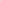 CENTER TOWN HALL9119 W. County Rd. A, Evansville, WIMonday, June 13, 2022 6:00 PMOpen HearingRoll CallApprove prior hearing minutes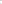 Plan Commission to consider an application for a Zoning/Land Use Change to take 5.0 acres from a 40.0-acre parcel, #6-4-140, that is currently zoned Agricultural One (A-I). The 5.0 acres will be re-zoned to Agricultural Three (A-3) for the purpose of a sale/ownership transfer.  The remaining 35.0-acres will remain Agricultural Three (A-3).  The property owner is Kathy L. Dohs-Kinderman, 220 S Harrison Street, Bellville, WI 53508.  The 40- acre property is located on N Dohs Rd, Section 18-3-11 in the NE ¼ SE ¼.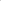   Finding of FactsPlan Commission to consider an application for a Zoning/Land Use Change and Preliminary Land Division Applications to create 3 new lots on an existing 89.79-acre parcel, parcel # 6-4-230, that is currently zoned Agricultural One (A-I) for the purpose to settle the estate.  Lot #1 leaves an existing building structure and will be 13.2-acres (+/-), and will need to be re-zoned to Agricultural Two (A-2).  Lot# 2, 44.0-acres (+/-) and Lot #3, 35.1-acres, (+/-) will remain Agricultural One (A-1).   The property owner is Kathleen N Beggs Revocable Trust 11104 W Mineral Point Road, Janesville WI 53548 and is located at 11104 W Mineral Point Road, Janesville, WI 53548, Section 29-3-11 in the SE ¼ of SW ¼.  Finding of FactsAdjourn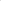 Devona Udulutch, Center Town Clerk